Посещение ИК-1626 ноября 2019 года прокурор Красноярского края Савчин М.М., Уполномоченный по правам человека в Красноярском крае Денисов М.Г. и члены ОНК проверили соблюдение законности и условия отбывания наказания осужденными в ФКУ ИК-16 ГУФСИН России по Красноярскому краю (исправительная колония общего режима), расположенной в пос. Громадск Уярского района.Особое внимание было уделено соблюдению прав осужденных на материально-бытовое и медико-санитарное обеспечение при привлечении их к труду, применении специальных средств и физической силы, законности применения мер поощрения и взыскания, недопущению применения недозволенных мер воздействия.В целях получения информации о состоянии законности, а также сигналов о нарушениях законов и прав осужденных осуществлен обход жилых, производственных и коммунально-бытовых объектов учреждения, штрафных помещений, столовой, медицинской части, проведены беседы с осужденными, даны ответы на все интересующие их вопросы.Жалоб от осужденных на нарушения законов и их прав не поступило.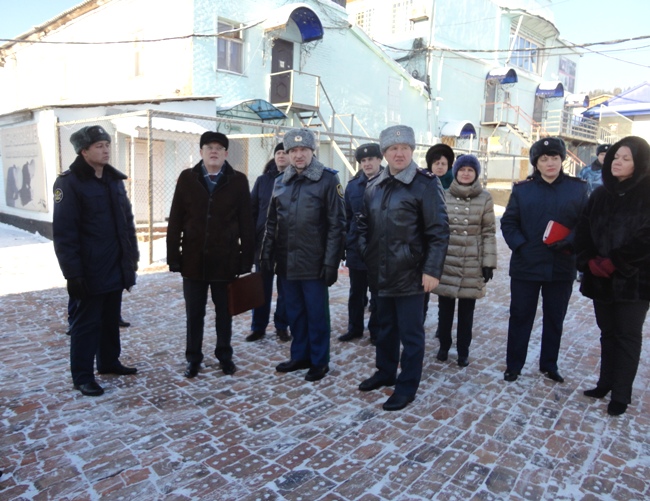 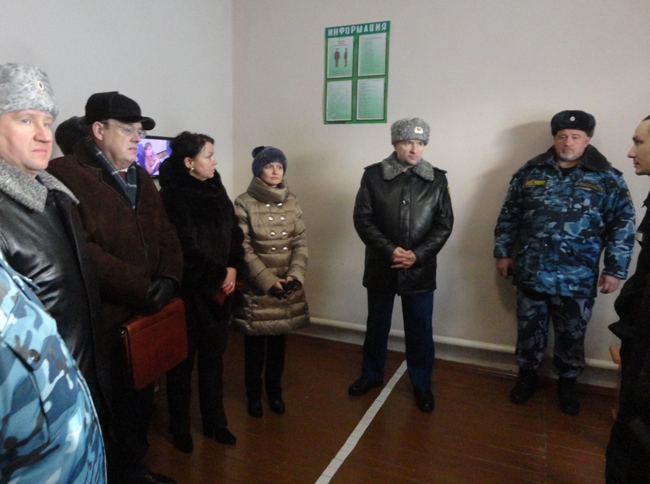 